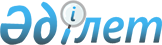 Қазақстан Республикасы Үкіметінің кейбір шешімдерінің күші жойылды деп тану туралыҚазақстан Республикасы Үкіметінің 2015 жылғы 23 сәуірдегі № 260 қаулысы

      Қазақстан Республикасының Үкіметі ҚАУЛЫ ЕТЕДІ:



      1. Осы қаулыға қосымшаға сәйкес Қазақстан Республикасы Үкіметінің кейбір шешімдерінің күші жойылды деп танылсын.



      2. Осы қаулы алғашқы ресми жарияланған күнінен бастап қолданысқа енгізіледі.      Қазақстан Республикасының

      Премьер-Министрі                                    К.Мәсімов

Қазақстан Республикасы

Үкіметінің      

2015 жылғы 23 сәуірдегі

№ 260 қаулысына     

қосымша         

Қазақстан Республикасы Үкіметінің күші жойылған кейбір шешімдерінің тізбесі

      1. «Алтын белгі» белгісі туралы ережені бекіту туралы» Қазақстан Республикасы Үкіметінің 2007 жылғы 21 желтоқсандағы № 1253 қаулысы (Қазақстан Республикасының ПҮАЖ-ы, 2007 ж., № 47, 571-құжат).



      2. «Орта білім беретін үздік ұйым» грантын беру тәртібін және оның мөлшерін белгілей отырып, оны беруге арналған конкурсты өткізу қағидаларын бекіту туралы» Қазақстан Республикасы Үкіметінің 2012 жылғы 30 наурыздағы № 393 қаулысы (Қазақстан Республикасының ПҮАЖ-ы, 2012 ж., № 40, 534-құжат).



      3. «Үздік педагог» атағын беру қағидаларын бекіту туралы» Қазақстан Республикасы Үкіметінің 2012 жылғы 30 наурыздағы № 394 қаулысы (Қазақстан Республикасының ПҮАЖ-ы, 2012 ж., № 40, 535-құжат);



      4. «Алтын белгі» белгісі туралы ережені бекіту туралы» Қазақстан Республикасы Үкіметінің 2007 жылғы 21 желтоқсандағы № 1253 қаулысына өзгерістер енгізу туралы» Қазақстан Республикасы Үкіметінің 2012 жылғы 14 мамырдағы № 608 қаулысы (Қазақстан Республикасының ПҮАЖ-ы, 2012 ж., № 49, 671-құжат).
					© 2012. Қазақстан Республикасы Әділет министрлігінің «Қазақстан Республикасының Заңнама және құқықтық ақпарат институты» ШЖҚ РМК
				